ROTHESAY HIGH SCHOOL	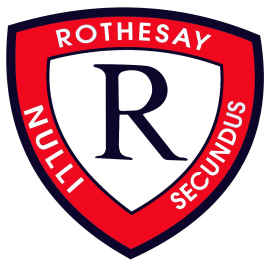 61 HAMPTON ROAD	BEVERLEE MACDONALD, PRINCIPALROTHESAY, NB  E2E 5L6	ANDREW PETERS, VICE PRINCIPALT:  506.847.6204   F:  506.847.6244	SONJA MORAN, VICE PRINCIPALwww.rothesayhigh.ca 	PSSC Meeting AgendaNovember 29, 2022 @ 6:30 pmLocation: RHS Staff RoomWelcome & IntroductionsAttendees: Liz Tait, Natalie MacKenzie, Suzie Villacastin, Lauren Anderson, Mary Flynn, Angela Warman, Kevin Finnigan, Wendy Romeo, Tracey LeRoy, Michelle Standring, Beverlee MacDonald, Logan SheaBusiness arising from the October minutes-Review of October minutesNew Business:SRC Student Report-Halloween Spirit Week events included a movie night, pumpkin carving contest-November Clothing Drive for Romero House ends tomorrow, but donations can be accepted until the weekend as delivery will occur early next week-Rip Seeley tournament was well attended-Cabaret dance will be Dec 14 at the school, rather than the QPlex. The cost is $15 and the DJ is booked-Spirit Days are happening the last two weeks of school; Grad Class Pot Luck on December 23rd, hot chocolate, leadership events, possibly BingoPrincipal’s ReportFinal School Improvement Plan-Final draft was presented, focus areas are Community and Connections-December 2nd will be a full day SIP day for staff, December 9th is a professional learning day on Social Emotional Learning. Afternoon session will focus on re-instating the RHS “PRIDE” (Positivity, Respect, Involvement, Determination & Empathy) program. St. David’s donated gift cards for the program-Focus group by ISD team member on anxiety for students will identify students in need -Study habits session for Grade 12 students-Grade 11 connection day will be planned-PSSC has a budget of $1350. Group asked Beverlee MacDonald about any school needs. She will get back to the group on this issueTardiness-Tardiness issue was prevalent in homeroom period; switched time of homeroom. Issue has been addressed by individual teachers. Administration considering how to best address the issue. Possibility of increased consequences raised by group. Christmas Dinner-School wide Christmas Dinner will be held December 21st at lunch and catered by Chartwells. Approximately 600 people to be served. Looking for additional volunteers for this event. Email Beverlee MacDonald if interestedRHS Staff Appreciation: Days of Christmas-Liz has distributed an email list of theme days for sign up. May need to condense it into one week, depending on number of volunteers. Sign up sheet available now for volunteers-Group suggested purchasing a 12-cup urn of coffee as there was a lot of waste last yearOnce around the table-Natalie advised the engagement strategies have been working for her son who is more engaged this year with school eventsNext Meeting: Jan 31, 2023 at 6:30Adjournment-Meeting ended at 7:24pm